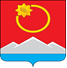 АДМИНИСТРАЦИЯ ТЕНЬКИНСКОГО МУНИЦИПАЛЬНОГО ОКРУГАМАГАДАНСКОЙ ОБЛАСТИП О С Т А Н О В Л Е Н И Е      09.11.2023 № 693-па               п. Усть-ОмчугО проведении публичных слушаний по проекту решенияСобрания представителей Тенькинского муниципального округа Магаданской области «О бюджете муниципального образования «Тенькинский муниципальный округ Магаданской области»на 2024 год и плановый период 2025-2026 годов»В целях обсуждения проекта решения Собрания представителей муниципального округа Магаданской области «О бюджете муниципального образования «Тенькинский муниципальный округ Магаданской области» на 2024 год и плановый период 2025-2026 годов» с участием жителей муниципального образования, руководствуясь статьей 28 Федерального Закона от 06 октября 2003 года № 131-ФЗ «Об общих принципах организации местного самоуправления в Российской Федерации», Положением «О публичных слушаниях на территории муниципального образования «Тенькинский муниципальный округ Магаданской области», утвержденным Решением Собрания представителей Тенькинского муниципального округа Магаданской области от 28 февраля 2023 года № 8, администрация Тенькинского муниципального округа Магаданской области  
п о с т а н о в л я е т:1. Провести публичные слушания по проекту решения Собрания представителей Тенькинского муниципального округа Магаданской области «О бюджете муниципального образования «Тенькинский муниципальный округ Магаданской области» на 2024 год и плановый период 2025-2026 годов».2. Назначить проведение публичных слушаний на 18:00 часов (время Магаданское) 05 декабря 2023 года в зале заседаний администрации Тенькинского муниципального округа по адресу: п. Усть-Омчуг, ул. Горняцкая,37.3. Сформировать коллегиальный орган, ответственный за подготовку и проведение публичных слушаний, (далее – ответственный орган) в составе:Местом нахождения ответственного органа определить: Магаданская область, поселок Усть-Омчуг, ул. Горняцкая, 37 кабинет 28 и кабинет 27.4. Предложить жителям муниципального образования «Тенькинский муниципальный округ Магаданской области» направлять свои мнения и рекомендации по вопросу, выносимому на обсуждение, в ответственный орган для включения их в протокол публичных слушаний на  электронную почту Управления финансов администрации Тенькинского муниципального округа Магаданской области: tenka_fino@rambler.ru или по адресу: пос. Усть-Омчуг, улица Горняцкая, дом  37, кабинет  № 28 в срок до 16.00 часов (местного времени) 05 декабря 2023 года.5. Ответственному органу:5.1.  В срок до 19 ноября 2023 года определить предварительный состав участников слушаний из числа лиц, подлежащих обязательному приглашению к участию в слушаниях.5.2. В срок до 24 ноября 2023 года разослать официальные уведомления участникам слушаний согласно пункту 5.1 настоящего постановления.5.3. Не позднее чем через 10 дней после окончания публичных слушаний направить протокол слушаний и заключения по результатам слушаний в Собрание представителей Тенькинского муниципального округа Магаданской области. 6. Контроль за исполнением настоящего постановления оставляю за собой.7. Настоящее постановление подлежит официальному опубликованию (обнародованию).Глава Тенькинского муниципального округа		               Д. А. Ревутский
 Карпачёва Жанна Ивановна                 -руководитель управления финансов администрации Тенькинского муниципального округа Магаданской области;Ворошилова Оксана Евгеньевна          -руководитель управления экономического развития администрации Тенькинского муниципального округа Магаданской области